15 kwietnia 2020   klasa 6BTemat: Liczba spełniająca równanie.Cele lekcji:- uczeń zna zapis równania-uczeń zna kolejność wykonywania działań-uczeń potrafi wykonywać działania arytmetyczne -uczeń potrafi wskazać liczbę spełniająca równanie.Dziś ćwiczymy i utrwalamy ostatni temat lekcji, czyli wskazywanie liczby spełniającej równanie. Zad.3 str. 198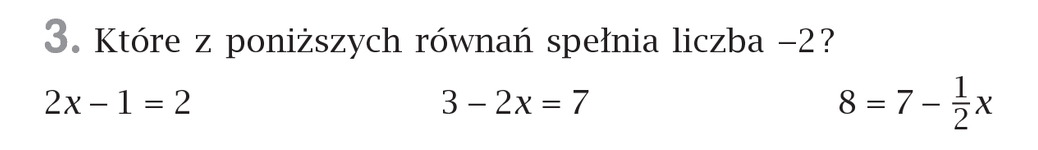 2*(-2) -1 = 2                      3 -2*(-2) = 7		8 = 7 – ½ * (-2)-4 – 1 = 2		       3 + 4 = 7			8 = 7 + 1- 5 ≠ 2			        7 = 7			8 = 8   L ≠ P		         L = P			L = PNie spełnia		      Spełnia			SpełniaZad.5 str. 199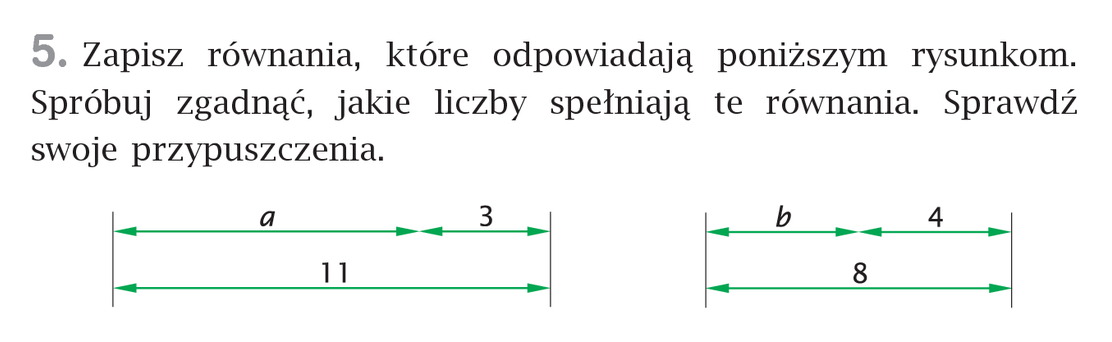 a+3 = 11						b+4 = 8a = 8							b = 4To równanie spełnia liczba 8				To równanie spełnia liczba 4Zad.7 str. 199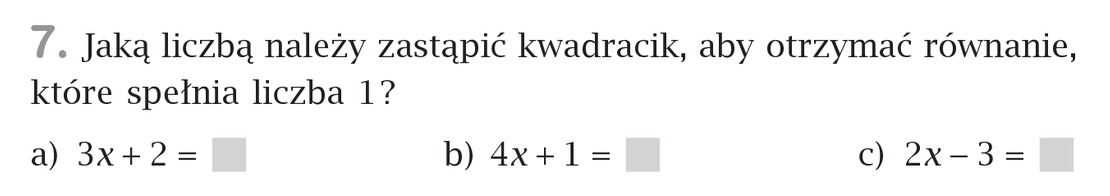 3*1 +2 = 3 +2 =54*1 +1 = 4 + 1 = 52*1 – 3 = 2 – 3 = -1Samodzielnie proszę rozwiązać zadania z ćwiczeń 6,7,8 str. 84